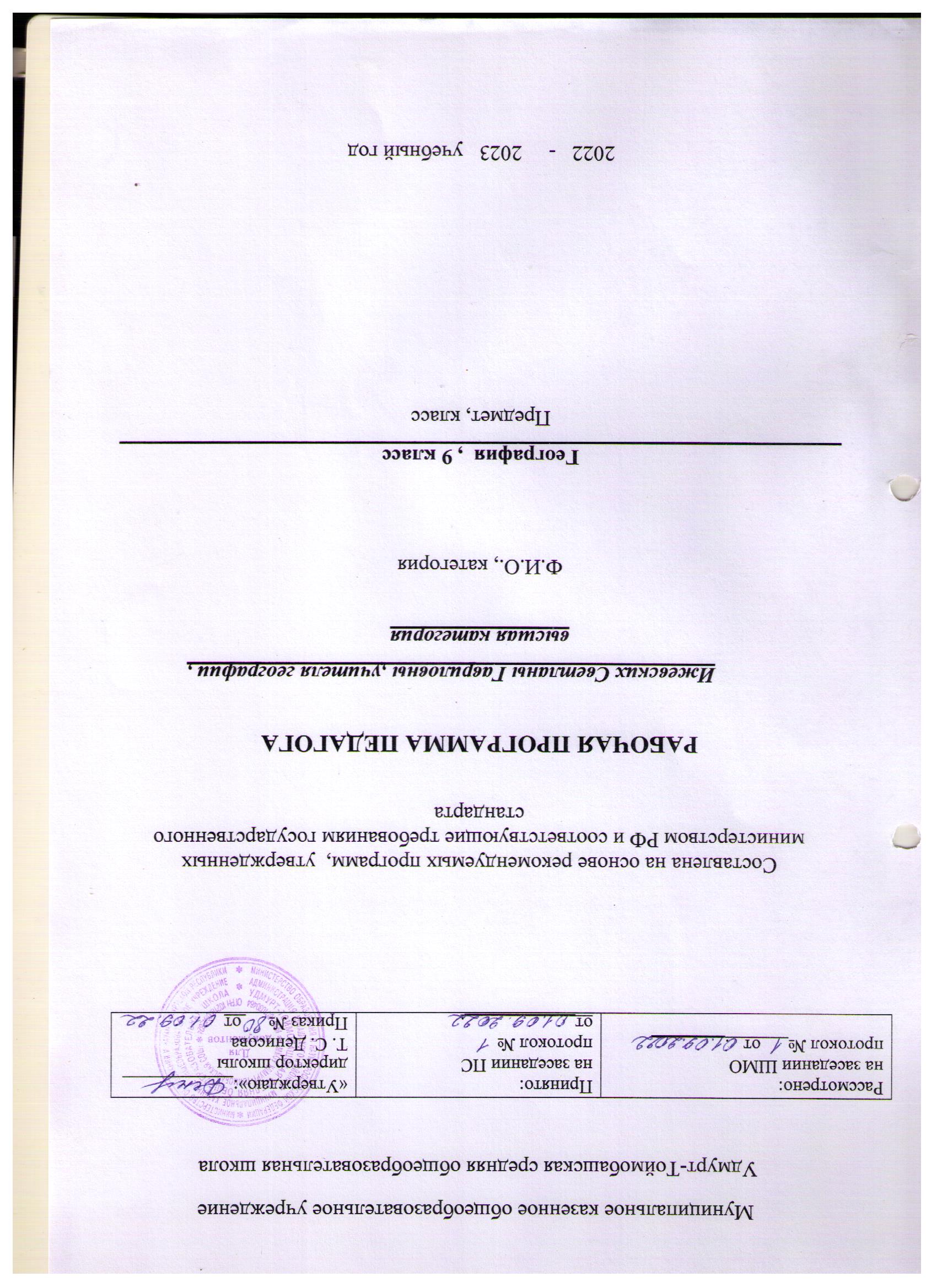 1. Пояснительная запискаЦелью рабочей программы является создание условий для планирования, организации и управления  образовательным процессом по географии.Рабочая программа  учебного курса  «География России. Хозяйство и географические районы»  для  9 класса, составлена на основе Примерной программы основного общего образования по географии, с учетом новой Концепции географического образования, составлена на основе следующих нормативно-правовых документов:Федерального закона Российской Федерации от 29 декабря 2012 г. № 279-ФЗ «Об образовании в Российской Федерации»Федерального государственного образовательного стандарта
основного общего образования(утв. приказом Министерства образования и науки РФ от 17 декабря . N 1897 (зарегистрирован Минюстом России 01.02.2011, рег. №19644) Примерной основной образовательной программы основного общего образования (одобрена решением федерального учебно-методического объединения по общему образованию (протокол от 8 апреля 2015 г. № 1/15(в редакции протокола № 1/20 от 04.02.2020 ).Приказ Минпросвещения России от 22.11.2019 N 632 "О внесении изменений в федеральный перечень учебников, рекомендуемых к использованию при реализации имеющих государственную аккредитацию образовательных программ начального общего, основного общего, среднего общего образования, сформированный приказом Министерства просвещения Российской Федерации от 28 декабря 2018 г. N 345" сформирован новый ФПУ на 2020-2021 учебный год.Постановления Главного  государственного санитарного врача РФ от 29 декабря . №189 «Об утверждении СанПиН 2.4.2.2821-10 "Санитарно-эпидемиологические требования к условиям и организации обучения в общеобразовательных учреждениях" с изменениями.Учебного плана МКОУ Удмурт- Тоймобашской СОШ на 2022-2023 учебный год Положения о рабочей программе МКОУ Удмурт- Тоймобашской СОШПримерной программы по учебным предметам. География. 5-9 классы. - М.: Просвещение, 2012. - (Стандарты второго поколения);Авторской программой для общеобразовательных  школ. «География России. Хозяйство и географические районы» 9кл. А.И.Алексеев, О.А.Климанова, В.В. Климанов, В.А. Низовцев -  М., Дрофа, 2013 г.Учебно-методический комплекс (УМК)1.Учебник: «География России. Хозяйство и географические районы» 9кл. А.И.Алексеев, , В.А. Низовцев, Э.В.Ким-  М., Дрофа, 2019 г.2.  Население России. Приложение к учебнику А.И.Алексеева, В. А.Низовцева ,Э.В.Ким.Дополнительная литература для изучения географии своего региона:Учебное пособие. География Удмуртии. Составители Н.Т.Козлова, В. М.Успенская, Ижевск: Удмуртия, 2008  .Данный курс опирается на систему географических знаний, полученных учащимися в 6-8 классах. С другой стороны, он развивает общие географические понятия, определения, закономерности на новом, более высоком уровне, используя как базу для этого географию родной страны. География России – центральный в системе российского школьного образования, выполняющий наряду с содержательно-обучающей важную идеологическую функцию.Особое значение этого курса определяется тем, что он завершает курс географического образования в основной школе. Курс «География России» завершает базовое образование и формирует знания и умения для успешного изучения курса «Экономическая и социальная география мира».Цель обучения:формирование географического образа своей Родины во всём его многообразии и целостности на основе комплексного подхода и показа взаимодействия и взаимовлияния трёх основных компонентов – природы, населения и хозяйства.Для успешного достижения основной  цели курса необходимо решить следующие учебно- методические  задачи:формирование знания о родной стране и понимания своего места в стране и в мире;осознание единства природы, хозяйства и населения — идеологии выживания человечества в единой социоприродной среде, решения проблем экологической безопасности и устойчивого развития природы и общества;развитие умений делать осознанный выбор в условиях социальных альтернатив и нести за него ответственность;воспитание любви к своему краю, своей стране, уважения к другим народам и культурам.Усвоение учебного материала реализуется с применением основных групп методов обучения и их сочетания:методами организации и осуществления учебно-познавательной деятельности: словесных (рассказ, учебная лекция, беседа), наглядных (иллюстрационных и демонстрационных), практических,  проблемно-поисковых под руководством учителя и самостоятельной работой учащихся. методами стимулирования и мотивации учебной деятельности: познавательных игр, деловых игр.методами контроля и самоконтроля за эффективностью учебной деятельности: индивидуального опроса, фронтального опроса, выборочного контроля, письменных работ.Основными методами проверки знаний и умений учащихся по географии являются устный опрос, письменные и практические работы. К письменным формам контроля относятся: географические диктанты, контрольные работы, тесты. Основные виды проверки знаний – текущая и итоговая. Текущая проверка проводится систематически из урока в урок, а итоговая – по завершении темы (раздела), школьного курса. 2. Общая характеристика предметаКурс «География России» изучается в 8-9 классах: 8 класс -1 часть «Природа России»;9 класс -  2часть «Население . Хозяйство и экономические районы».Особенностью курса является гуманизация его содержания. В центре курса находится человек. На него «замыкаются» и природа, и хозяйство; они показаны «глазами человека», во взаимосвязях  с ним. Это позволяет учащимся по-другому взглянуть на свою страну и на своё ближайшее  окружение, почувствовать себя участником многовекового процесса освоения территории России, преобразования её природы и хозяйства. Ставится также цель обобщить изученный материал на более высоком мировоззренческом уровне и подготовить учащихся к восприятию нового курса «Экономическая и социальная география мира» в 10 классе, дать логическое  завершение курсу «География России».        Содержание программы в 9 классе включает ряд новых подходов. При изучении раздела I«Хозяйство России» показывается тесная взаимосвязь природы, населения и хозяйства, рассматривается становление и развитие экономики страны, её особенности; при характеристике отраслей и межотраслевых комплексов даётся сравнение с мировыми показателями, другими странами и регионами. Рассмотрение всех отраслей и межотраслевых комплексов даётся с учётом произошедших изменений в хозяйственной и социальной жизни России.        Раздел II «Районы России» включает темы» «Европейская часть России» и «Азиатская часть России». Среди новых направлений в содержании данного раздела выделяется следующее:Формирование «образов» отдельных территорий, раскрытие их специфических черт за счёт комплексной (физико-, экономико-, социально- и культурно-географической) характеристики;Углубление и расширение знаний об отраслях хозяйства в каждом районе. Даётся более полная характеристика отраслей специализации данной  территории. В связи с вхождением Крыма в состав РФ, добавлен 1 час на изучение природных особенностей и хозяйства этой территории.В теме «Россия в мире» рассматриваются внешние экономические связи нашей страны, особенности её взаимоотношений с соседними государствами, раскрываются существующие и перспективные хозяйственные и социальные связи с этими государствами.     В содержание программы добавлен  региональный раздел III «География Удмуртии».3.Место предмета в базисном учебном планеДля обязательного изучения учебного предмета «География» на этапе основного общего образования согласно федеральному базисному учебному плану для образовательных учреждений Российской Федерации в 9 классе отводится  68 часов, из расчета двух академических часов в неделю. 	Специфика географии как учебного предмета предполагает обязательную практическую деятельность на уроке, которая является неотъемлемой частью учебно-познавательного процесса на любом  его этапе – при изучении нового материала, повторении, закреплении, обобщении и проверке знаний.Выполнение практических работ обеспечивает формирование умений применять теоретические знания на практике, вооружает жизненно важными умениями, такими, как чтение, анализ и сопоставление физических карт, статистических материалов и т. п. Практические работы способствуют воспитанию у школьников трудолюбия, развитию самостоятельности и являются одним из важных этапов подготовки к ЕГЭ по географии. Выполнение системы практических работ, предусмотренных программой, способствует овладению школьниками картографическими, сравнительно-историческими, геоэкологическими, геосистемным подходами и методами.Количество оценочных или частично-оценочных практических работ в 9 классе-20, тренировочных практических работ-9.4. Результаты изучения предмета:Метапредметные  умения:Регулятивные (учебно-организационные): ставить учебные задачи; вносить изменения в последовательность и содержание учебной задачи;выбирать наиболее рациональную последовательность выполнения учебной задачи;планировать и корректировать свою деятельность в соответствии с ее целями, задачами и условиями;оценивать свою работу в  сравнении с существующими требованиями.Познавательные  (учебно-логические): классифицировать в соответствии с выбранными признаками;сравнивать объекты по главным и второстепенным признакам;систематизировать информацию;структурировать информацию;определять проблему и способы ее решения;формулировать проблемные вопросы, искать пути решения проблемной ситуации;владеть навыками анализа и синтеза.Учебно-информационные:поиск и отбор необходимых источников информации;использование информационно-коммуникационных технологий на уровне общего пользования, включая владение информационно-коммуникационными технологиями, поиском, построением и передачей информации, презентацией выполненных работ на основе умений безопасного использования средств информационно-коммуникационных технологий и сети Интернет;представление информации в различных формах (письменная и устная) и видах;работа с текстом и внетекстовыми компонентами: составление тезисного плана, выводов, конспекта, тезисов выступления;  перевод информации из одного вида в другой;использовать различные виды моделирования, исходя из учебной задачи;создание собственной информации и её представление в соответствии с учебными задачами;составление рецензии, аннотации.Коммуникативные:выступать перед аудиторией, придерживаясь определенного стиля привыступлении;уметь вести дискуссию, диалог;находить приемлемое решение при наличии разных точек зрения.Личностные результаты освоения основной образовательной программы основного общего образования  по географии:осознание себя как члена общества на глобальном, региональном и локальном уровнях;осознание целостности природы, населения и хозяйства Земли, материков, их крупных районов и стран;представление о России как субъекте мирового географического пространства, её месте и роли в современном мире;осознание единства географического пространства России как единой среды обитания всех населяющих её народов, определяющей общность их исторических судеб;осознание значимости и общности глобальных проблем человечества;эмоционально-ценностное отношение к окружающей среде, необходимости её сохранения и рационального использования;патриотизм, любовь к своей местности, своему региону, своей стране;уважение к истории, культуре, национальным особенностям, традициям и образу жизни других народов, толерантности.Предметные результатыосвоения основной образовательной программы основного общего образования  по географии:Выпускник научится:выбирать источники географической информации (картографические, статистические, текстовые, видео- и фотоизображения, компьютерные базы данных), адекватные решаемым задачам; ориентироваться в источниках географической информации (картографические, статистические, текстовые, видео- и фотоизображения, компьютерные базы данных): находить и извлекать необходимую информацию; определять и сравнивать качественные и количественные показатели, характеризующие географические объекты, процессы и явления, их положение в пространстве по географическим картам разного содержания и другим источникам; выявлять недостающую, взаимодополняющую и/или противоречивую географическую информацию, представленную в одном или нескольких источниках;представлять в различных формах (в виде карты, таблицы, графика, географического описания) географическую информацию, необходимую для решения учебных и практико-ориентированных задач;использовать различные источники географической информации (картографические, статистические, текстовые, видео- и фотоизображения, компьютерные базы данных) для решения различных учебных и практико-ориентированных задач: выявление географических зависимостей и закономерностей на основе результатов наблюдений, на основе анализа, обобщения и интерпретации географической информации объяснение географических явлений и процессов (их свойств, условий протекания и географических различий); расчет количественных показателей, характеризующих географические объекты, явления и процессы; составление простейших географических прогнозов; принятие решений, основанных на сопоставлении, сравнении и/или оценке географической информации;проводить с помощью приборов измерения температуры, влажности воздуха, атмосферного давления, силы и направления ветра, абсолютной и относительной высоты, направления и скорости течения водных потоков;различать изученные географические объекты, процессы и явления, сравнивать географические объекты, процессы и явления на основе известных характерных свойств и проводить их простейшую классификацию;использовать знания о географических законах и закономерностях, о взаимосвязях между изученными географическими объектами, процессами и явлениями для объяснения их свойств, условий протекания и различий;оценивать характер взаимодействия деятельности человека и компонентов природы в разных географических условиях с точки зрения концепции устойчивого развития;различать (распознавать, приводить примеры) изученные демографические процессы и явления, характеризующие динамику численности населения Земли и отдельных регионов и стран;использовать знания о населении и взаимосвязях между изученными демографическими процессами и явлениями для решения различных учебных и практико-ориентированных задач;описывать по карте положение и взаиморасположение географических объектов; различать географические процессы и явления, определяющие особенности природы и населения материков и океанов, отдельных регионов и стран;устанавливать черты сходства и различия особенностей природы и населения, материальной и духовной культуры регионов и отдельных стран; адаптации человека к разным природным условиям;объяснять особенности компонентов природы отдельных территорий; приводить примеры взаимодействия природы и общества в пределах отдельных территорий;различать принципы выделения и устанавливать соотношения между государственной территорией и исключительной экономической зоной России;оценивать воздействие географического положения России и ее отдельных частей на особенности природы, жизнь и хозяйственную деятельность населения;использовать знания о мировом, зональном, летнем и зимнем времени для решения практико-ориентированных задач по определению различий в поясном времени территорий в контексте  реальной жизни;различать географические процессы и явления, определяющие особенности природы России и ее отдельных регионов;оценивать особенности взаимодействия природы и общества в пределах отдельных территорий России;объяснять особенности компонентов природы отдельных частей страны;оценивать природные условия и обеспеченность природными ресурсами отдельных территорий России; использовать знания об особенностях компонентов природы России и ее отдельных территорий, об особенностях взаимодействия природы и общества в пределах отдельных территорий России для решения практико-ориентированных задач в контексте реальной жизни;различать (распознавать, приводить примеры) демографические процессы и явления, характеризующие динамику численности населения России и отдельных регионов; факторы, определяющие динамику населения России, половозрастную структуру, особенности размещения населения по территории страны, географические различия в уровне занятости, качестве и уровне жизни населения;использовать знания о естественном и механическом движении населения, половозрастной структуре, трудовых ресурсах, городском и сельском населении, этническом и религиозном составе населения России для решения практико-ориентированных задач в контексте реальной жизни;находить и распознавать ответы на вопросы, возникающие в ситуациях повседневного характера, узнавать в них проявление тех или иных демографических и социальных процессов или закономерностей;различать (распознавать) показатели, характеризующие отраслевую; функциональную и территориальную структуру хозяйства России;использовать знания о факторах размещения хозяйства и особенностях размещения отраслей экономики России для объяснения особенностей отраслевой, функциональной и территориальной структуры хозяйства России на основе анализа факторов, влияющих на размещение отраслей и отдельных предприятий по территории страны; объяснять и сравнивать особенности природы, населения и хозяйства отдельных регионов России;сравнивать особенности природы, населения и хозяйства отдельных регионов России;сравнивать показатели воспроизводства населения, средней продолжительности жизни, качества населения России с мировыми показателями и показателями других стран; уметь ориентироваться при помощи компаса, определять стороны горизонта, использовать компас для определения азимута; описывать погоду своей местности; объяснять расовые отличия разных народов мира;давать характеристику рельефа своей местности; уметь выделять в записках путешественников географические особенности территорииприводить примеры современных видов связи, применять  современные виды связи для решения  учебных и практических задач по географии;оценивать место и роль России в мировом хозяйстве.Выпускник получит возможность научиться:создавать простейшие географические карты различного содержания;моделировать географические объекты и явления;работать с записками, отчетами, дневниками путешественников как источниками географической информации;подготавливать сообщения (презентации) о выдающихся путешественниках, о современных исследованиях Земли;ориентироваться на местности: в мегаполисе и в природе;использовать знания о географических явлениях в повседневной жизни для сохранения здоровья и соблюдения норм экологического поведения в быту и окружающей среде;приводить примеры, показывающие роль географической науки в решении социально-экономических и геоэкологических проблем человечества; примеры практического использования географических знаний в различных областях деятельности;воспринимать и критически оценивать информацию географического содержания в научно-популярной литературе и средствах массовой информации;составлять описание природного комплекса;выдвигать гипотезы о связях и закономерностях событий, процессов, объектов, происходящих в географической оболочке;сопоставлять существующие в науке точки зрения о причинах происходящих глобальных изменений климата;оценивать положительные и негативные последствия глобальных изменений климата для отдельных регионов и стран;объяснять закономерности размещения населения и хозяйства отдельных территорий в связи с природными и социально-экономическими факторами;оценивать возможные в будущем изменения географического положения России, обусловленные мировыми геодемографическими, геополитическими и геоэкономическими изменениями, а также развитием глобальной коммуникационной системы;давать оценку и приводить примеры изменения значения границ во времени, оценивать границы с точки зрения их доступности;делать прогнозы трансформации географических систем и комплексов в результате изменения их компонентов;наносить на контурные карты основные формы рельефа;давать характеристику климата своей области (края, республики);показывать на карте артезианские бассейны и области распространения многолетней мерзлоты;выдвигать и обосновывать на основе статистических данных гипотезы об изменении численности населения России, его половозрастной структуры, развитии человеческого капитала;оценивать ситуацию на рынке труда и ее динамику;объяснять различия в обеспеченности трудовыми ресурсами отдельных регионов Россиивыдвигать и обосновывать на основе анализа комплекса источников информации гипотезы об изменении отраслевой и территориальной структуры хозяйства страны;обосновывать возможные пути решения проблем развития хозяйства России;выбирать критерии для сравнения, сопоставления, места страны в мировой экономике;объяснять возможности России в решении современных глобальных проблем человечества;оценивать социально-экономическое положение и перспективы развития России.5. Содержание программы "География России. Хозяйство и географические районы"9 класс (68 ч, 2 ч в неделю)Раздел 1. Население России ( 6 часов)Численность населения и ее изменение в разные исторические периоды. Воспроизводство населения. Показатели рождаемости, смертности, естественного и миграционного прироста / убыли. Характеристика половозрастной структуры населения России. Миграции населения в России. Особенности географии рынка труда России. Этнический состав населения России. Разнообразие этнического состава населения России. Религии народов России. Географические особенности размещения населения России. Городское и сельское население. Расселение и урбанизация. Типы населенных пунктов. Города России их классификация.Практические работы:Работа с разными источниками информации: чтение и анализ диаграмм, графиков, схем, карт и статистических материалов для определения особенностей географии населения России.Определение особенностей размещения крупных народов России.Определение видов и направлений внутренних и внешних миграций, объяснение причин, составление схемы.Оценивание уровня урбанизации отдельных регионов России.Раздел II.Хозяйство России (20 ч)Тема 1. Общая характеристика хозяйства. Географическое районирование (3ч.)Понятие хозяйства. Его структура. Отрасли и их группировки. Три сектора хозяйства — первичный, вторичный, третичный. Изменение структуры хозяйства России.Этапы развития хозяйства России. Циклические закономерности развития хозяйства. Особенности индустриального пути развития России. Географическое районирование. Его виды (по однородности и по связям). Природное и экономическое районирование России. Административно-территориальное деление как один из видов районирования.Тема 2.Главные отрасли и межотраслевые комплексы  (16 ч.)Агропромышленный комплекс. Состав, структура, проблемы развития.Сельское хозяйство, его главные особенности. Структура сельскохозяйственных угодий. Отраслевой состав сельского хозяйства. Структура и география растениеводства. Животноводство, его структура. Влияние природных условий на содержание скота. География животноводства.Легкая и пищевая промышленность в составе АПК. Особенности их развития в настоящее время. География легкой и пищевой промышленности.Лесной комплекс, его структура. Специфика лесного комплекса России. Основные отрасли и закономерности их размещения. Представление о лесопромышленном комплексе. Проблемы лесного комплекса.Топливно-энергетический   комплекс (ТЭК)и его значение в развитии хозяйства России. Особое значение ТЭК в условиях северного положения России с учетом размеров ее территории. Структура ТЭК, его связи с другими отраслями хозяйства.Угольная промышленность. Основные угольные бассейны. Социальные проблемы угольных районов.Нефтяная промышленность. Этапы развития. Основные районы добычи, транспортировки и переработки нефти. Нефтепроводы и нефтеперерабатывающие заводы.Газовая промышленность. Этапы развития. Районы добычи газа. Газопроводы. Газ — современный вид топлива.Роль нефтяной и газовой промышленности во внешней торговле России. Электроэнергетика. Энергосистемы. Типы электростанций, их специфика и особенности влияния на окружающую среду. География электроэнергетики.Проблемы ТЭК России.Металлургический комплекс, его значение в хозяйстве. Черная и цветная металлургия, их структура. Типы металлургических предприятий, факторы их размещения. Современная география черной и цветной металлургии.Машиностроительный комплекс, его роль и место в хозяйственной жизни страны. Машиностроение — «отрасль свободного размещения». Ориентация на квалифицированные кадры и удобные связи с другими городами — поставщиками деталей, потребителями продукции, научными базами. Специализация и кооперирование. Роль крупных заводов-лидеров в хозяйстве страны.Военно-промышленный комплекс (ВПК), его роль в экономике СССР и  России. Основные районы и центры производства. Судьба ВПК в рыночной экономике.Химическая промышленность. Уникальность отрасли. Структура химической промышленности. Производство минеральных удобрений. Химия полимеров. Химическая промышленность и окружающая среда.Понятие инфраструктуры.Транспортный комплекс, его значение. Сравнение различных видов транспорта по технико-экономическим особенностям и воздействию на окружающую среду.Отличительные особенности транспортной сети страны. Проблемы транспортного комплекса.Информационная инфраструктура. Значение информации для современного общества. Влияние телекоммуникаций на территориальную организацию общества и образ жизни людей.Сфера обслуживания. Рекреационное хозяйство. Его структура. Виды туризма. Рекреационные районы.Территориальное (географическое) разделение труда. Возникновение географического разделения труда. Условия, влияющие на специализацию районов. Изменение специализации географических районов во времени.Обобщение знаний по разделу «Хозяйство России».Практические работы. 1. Чтение карт, характеризующих особенности географии отраслей ТЭК (основные районы добычи, транспортировка, переработка и использование топливных ресурсов). 2. Объяснение влияния различных факторов на размещение металлургического производства. 3. Составление схемы межотраслевых связей химической промышленности. 4. Изучение на примере района своего проживания:а) обеспеченности населенного пункта пищевыми продуктами;б) районов производства поступающей продукции5. Сравнение транспортной обеспеченности отдельных районов России (на основе карт). 6.Объяснение возникновения экологических проблем, связанных с промышленным производством, сельским хозяйством и транспортом. Выделение группы отраслей, оказавших наибольшее воздействие на состояние окружающей среды, ее качество. 7.Выделение на контурной карте главных промышленных и сельскохозяйственных районов страны. Сравнение их размещения с Главной полосой расселения и с благоприятным по природным условиям жизни населения положением территорий.Раздел III.  Районы России (34 ч).Тема 1. Районы России Центральная Россия. Состав территории. Историческое ядро Русского государства. Географическое положение, его изменение в различные периоды.Центральный район, его особое значение в жизни России. Особенности населения, район — «локомотив», центр науки и культуры. Памятники природы, истории и культуры. Народные промыслы.Старопромышленный район страны. Роль географического фактора в его формировании. Развитие хозяйства района. Отрасли специализации, их изменение в 1990-х гг.Москва — столица России. Столичные функции. Москва — центр инноваций. Крупнейший центр науки и высшего образования, политический и финансовый центр. Московская агломерация.Города Центрального района, их типы. Памятники истории и культуры. Современные функции городов.Центрально-Черноземный район. Этапы освоения территории и развития хозяйства. Природные ресурсы. «Русский чернозем». Эрозия и борьба с ней. Агропромышленный комплекс района. Развитие промышленности. КМА и черная металлургия. Территориальная структура и города района.Волго-Вятский район, его внутренняя неоднородность. Народы, их историко-культурные особенности. Нижний Новгород и его окружение.Северо-Западный район.Географическое положение района как «окна в Европу», его значение в разные периоды российской истории.Особенности природы. Балтийское море и Ладожское озеро, их использование и экологические проблем. Древние русские города, особенности их развития и современные проблемы.Санкт-Петербург, его основание и этапы развития. Особенности промышленности города на разных этапах развития. Новые хозяйственные задачи. Проблема наводнений. Планировка и внешний облик города. Петербург как центр русской культуры. Пригороды Петербурга. Наука и образование.Калининградская область. История формирования. Население и хозяйство. Анклавное географическое положение области. «Контактное» экономико-географическое положение области как ресурс ее развития.Европейский Север. Этапы освоения и заселения территории. Изменение роли района в жизни России. Родина русских землепроходцев. Смена отраслей специализации.Роль Севера в развитии русской культуры. Природное и культурное наследие. Северные монастыри. Художественные промыслы. Древнее зодчество.Поволжье.. Этническая и культурная неоднородность района.Изменение хозяйства района на различных этапах его развития. Современные отрасли специализации. Последствия строительства ГЭС, экологические конфликты и пути их решения.Крупнейшие города района (Казань, Самара, Волгоград), особенности их экономико-географического положения и этапы развития.Северный Кавказ (Европейский Юг).Кавказ как место встречи цивилизаций, культур, народов. Этническое, религиозное, культурное разнообразие района. Район с наилучшими в России условиями для сельского хозяйства. Агропромышленный комплекс, его структура. Другие отрасли промышленности. Рекреационные зоны.Черное и Азовское моря, их природа и хозяйственное использование. Транспортное и рекреационное значение морей. Новороссийск — крупнейший порт России.Каспийское море, его природа. История освоения. Колебания уровня моря, их экологические и хозяйственные последствия. Рыбные богатства Каспия. Нефть и газ.Дербент — самый древний из городов России.Урал как природный и как экономический район. Предуралье и Зауралье.Пограничность положения Урала в природном и социально-экономическом отношении. Разнообразие ископаемых богатств. Неоднородность природных условий. Спектры широтной и высотной поясности. Этапы освоения и развития хозяйства Урала, изменение его роли в хозяйстве России.Современная структура хозяйства, ее проблемы. Закрытые города. Конверсия военно-промышленного комплекса.Крупнейшие города. Социальные, экономические и экологические проблемы. Охрана природы.Обобщение знаний по западным районам России. Общие черты и проблемы западных районов России. Пути решения проблем.Практические работы.1. Нанесение на контурную картуосновных объектов природыи памятников природы Восточно-Европейской равнины.2. Определение по картам и оценка ЭГПЦентральной России.3. Практическая работа (по выбору):1) Народные промыслы Центральной России как фокус природных особенностей        (описание одного из центров народных художественных промыслов).2)Составление географических маршрутов по достопримечательным местам Центральной России (памятники природы, культурно-исторические объекты, национальные святыни России). 4. Составление географического описания путешествия от Финского залива до     Рыбинска водным путем. 5. Европейский Север (варианты  по выбору):2) Выбор города в качестве “региональной столицы”Европейского Севера и обоснование своего выбора.1) Описание одного из природных или культурных памятниковСевера на основе работы с разными источниками информации.2) Составление туристического маршрута по Карелии,Мурманской, Вологодской, Архангельской областям собоснованием вида туризма в разное время года.6. Нанесение на контурную карту крупнейших городов Поволжья. Сравнительная оценка двух городов (на выбор) по транспортно-географическому положению, историко-культурной и хозяйственной роли вжизни страны. 7. Географическое описание Среднего Урала по картам.8. Сравнение западной и восточной частей Северного Кавказа по природнымусловиям, развитию АПК и рекреационного хозяйства. Тема 4. Азиатская часть России  Природа Сибири. Рельеф, климат, реки, ландшафты и условия ведения хозяйства.   Природа и ресурсы гор Южной Сибири. Полезные ископаемые. Климат и горные реки. Высотная поясность.Арктические моря. Русские географические открытия. Особенности морей. Северный морской путь, его значение.Население Сибири. Этнический состав. Особенности «сибирских русских».Хозяйственное освоение Сибири. Первые города: Тобольск, Мангазея. Этапы развития хозяйства и сдвиги в размещении населения. Изменения в хозяйстве после распада СССР. Географические различия в освоении территории. Зона Крайнего Севера.Западная Сибирь. Особенности природы. Природно-хозяйственные зоны. Полезные ископаемые. Главная топливная база страны. Металлургия. ВПК. Сельское хозяйство.Восточная Сибирь. Природные условия. Тектоника и полезные ископаемые, их выборочная разработка. Каскады ГЭС. Природно-хозяйственные зоны.Байкал — жемчужина России. Происхождение озера, особенности байкальской воды. Хозяйственное использование и экологические проблемы Байкала в российской культуре.Хозяйство Восточной Сибири. Гидроэлектроэнергетика, цветная металлургия. Лесной комплекс. ВПК. Сельское хозяйство. Экологические проблемы района.Дальний Восток. Формирование территории. Границы с Китаем и Японией, их изменения. Природные условия и ресурсы. Разнообразие природы. Опасные природные явления.Моря Тихого океана: Берингово, Охотское, Японское. Особенности природы и хозяйственное использование.Население района. История заселения. Национальный состав. Местные народы.Хозяйство района. Отрасли специализации. Транспортные связи.Перспективы района.Обобщение знаний по восточным районам России. Общие черты и проблемы восточных районов. Сравнение западной и восточной частей России.Обобщение знаний по разделу «Районы России».Практические работы.1. Географическое описание путешествия или из Екатеринбургадо Владивостока по Транссибирской магистрали (города иреки, встречающиеся на пути, изменение ландшафта,впечатления) или из Владивостока до Екатеринбурга.2. Выделить на карте и дать комплексноефизико-географическое и экономико-географическое описаниерайона Крайнего Севера Сибири, используя разные источникиинформации.3. Сравнительная характеристика (природных условий и ресурсов) морей Дальнего Востока.(Сравнительнаяхарактеристика хозяйственного использования морей Тихогоокеана).4. Комплексная  характеристика Якутии как географического района, на основании использования  различных  источников  географической информации.5. Составление сравнительнойтаблицы, отражающей различие районов России (на основеработы с текстом, картами учебника и статистическимиматериалами).Тема 3 Россия в мире (1ч.)Внешние экономические связи России. Изменение места России в мировом хозяйстве в разные исторические периоды. Современная внешняя торговля России.Место России в мировой политике в различные исторические периоды. Россия и сопредельные страны.Практические работы.1. Работа со статистическими материалами с цельювыявления уровня экономического и социального развитияРоссии в сравнении с показателями других стран мира.2. Работа с материалами средств массовой информации сцелью характеристики изменений в экономической иполитической жизни России.Раздел III Хозяйство Удмуртии (4 ч.)ЭГП, история заселения Удмуртии. Административное деление. Природно-ресурсный потенциал Удмуртии. Промышленность и сельское хозяйство.. Транспорт. Социальная инфраструктура. Внешнеэкономические связи. Экологические проблемы области.Практические работы.1. Определение по картам ЭГП Удмуртии2. Составление экономической карты УдмуртииУчебно-тематический планТематическое планированиеКритерии оценки учебной деятельностиРезультатом проверки уровня усвоения учебного  материала является отметка.Проверка и оценка знаний проходит в ходе текущих занятий в устной или письменной форме.При оценке знаний учащихся предполагается обращать внимание на правильность, осознанность, логичность и доказательность в изложении материала, точность использования  терминологии, самостоятельность ответа.Устный ответОценка "5" ставится, если ученик: Показывает глубокое и полное знание и понимание всего объёма программного материала; полное понимание сущности рассматриваемых понятий, явлений и закономерностей, теорий, взаимосвязей; Умеет составить полный и правильный ответ на основе изученного материала; выделять главные положения, самостоятельно подтверждать ответ конкретными примерами, фактами; самостоятельно и аргументировано делать анализ, обобщения, выводы. Устанавливать межпредметные (на основе ранее приобретенных знаний) и внутрипредметные связи, творчески применять полученные знания в незнакомой ситуации. Последовательно, чётко, связно, обоснованно и безошибочно излагать учебный материал; давать ответ в логической последовательности с использованием принятой терминологии; делать собственные выводы; формулировать точное определение и истолкование основных понятий, законов, теорий; при ответе не повторять дословно текст учебника; излагать материал литературным языком; правильно и обстоятельно отвечать на дополнительные вопросы учителя. Самостоятельно и рационально использовать наглядные пособия, справочные материалы, учебник, дополнительную литературу, первоисточники; применять систему условных обозначений при ведении записей, сопровождающих ответ; использование для доказательства выводов из наблюдений и опытов; Самостоятельно, уверенно и безошибочно применяет полученные знания в решении проблем на творческом уровне; допускает не более одного недочёта, который легко исправляет по требованию учителя; имеет необходимые навыки работы с приборами, чертежами, схемами и графиками, сопутствующими ответу; записи, сопровождающие ответ, соответствуют требованиямхорошее знание карты и использование ее, верное решение географических задач.Оценка "4" ставится, если ученик: Показывает знания всего изученного программного материала. Даёт полный и правильный ответ на основе изученных теорий; незначительные ошибки и недочёты при воспроизведении изученного материала, определения понятий дал неполные, небольшие неточности при использовании научных терминов или в выводах и обобщениях из наблюдений и опытов; материал излагает в определенной логической последовательности, при этом допускает одну негрубую ошибку или не более двух недочетов и может их исправить самостоятельно при требовании или при небольшой помощи преподавателя; в основном усвоил учебный материал; подтверждает ответ конкретными примерами; правильно отвечает на дополнительные вопросы учителя. Умеет самостоятельно выделять главные положения в изученном материале; на основании фактов и примеров обобщать, делать выводы, устанавливать внутрипредметные связи. Применять полученные знания на практике в видоизменённой ситуации, соблюдать основные правила культуры устной речи и сопровождающей письменной, использовать научные термины; В основном правильно даны определения понятий и использованы научные термины; Ответ самостоятельный; Наличие неточностей в изложении географического материала; Определения понятий неполные, допущены незначительные нарушения последовательности изложения, небольшие неточности при использовании научных терминов или в выводах и обобщениях;Связное и последовательное изложение; при помощи наводящих вопросов учителя восполняются сделанные пропуски;Наличие конкретных представлений и элементарных реальных понятий изучаемых географических явлений;Понимание основных географических взаимосвязей;Знание карты и умение ей пользоваться;При решении географических задач сделаны второстепенные ошибки. Оценка "3" ставится, если ученик: Усвоил основное содержание учебного материала, имеет пробелы в усвоении материала, не препятствующие дальнейшему усвоению программного материала; Материал излагает несистематизированно, фрагментарно, не всегда последовательно; Показывает недостаточную сформированность отдельных знаний и умений; выводы и обобщения аргументирует слабо, допускает в них ошибки. Допустил ошибки и неточности в использовании научной терминологии, определения понятий дал недостаточно четкие; Не использовал в качестве доказательства выводы и обобщения из наблюдений, фактов, опытов или допустил ошибки при их изложении; Испытывает затруднения в применении знаний, необходимых для решения задач различных типов, при объяснении конкретных явлений на основе теорий и законов, или в подтверждении конкретных примеров практического применения теорий; Отвечает неполно на вопросы учителя (упуская и основное), или воспроизводит содержание текста учебника, но недостаточно понимает отдельные положения, имеющие важное значение в этом тексте; Обнаруживает недостаточное понимание отдельных положений при воспроизведении текста учебника (записей, первоисточников) или отвечает неполно на вопросы учителя, допуская одну-две грубые ошибки. Слабое знание географической номенклатуры, отсутствие практических навыков работы в области географии (неумение пользоваться компасом, масштабом и т.д.); Скудны географические представления, преобладают формалистические знания;Знание карты недостаточное, показ на ней сбивчивый;Только при помощи наводящих вопросов ученик улавливает географические связи.Оценка "2" ставится, если ученик: Не усвоил и не раскрыл основное содержание материала; Не делает выводов и обобщений. Не знает и не понимает значительную или основную часть программного материала в пределах поставленных вопросов; Имеет слабо сформированные и неполные знания и не умеет применять их к решению конкретных вопросов и задач по образцу; При ответе (на один вопрос) допускает более двух грубых ошибок, которые не может исправить даже при помощи учителя. Имеются грубые ошибки  в использовании карты.Оценка "1" ставится, если ученик: Не может ответить ни на один из поставленных вопросов; Полностью не усвоил материал. Примечание. По окончании устного ответа учащегося педагогом даётся краткий анализ ответа, объявляется мотивированная оценка. Возможно привлечение других учащихся для анализа ответа, самоанализ, предложение оценки. Критерии выставления оценок за проверочные тестыКритерии выставления оценок за тест, состоящий из 10 вопросов.Время выполнения работы: 10-15 мин.Оценка «5» - 10 правильных ответов, «4» - 7-9, «3» - 5-6, «2» - менее 5 правильных ответов.Критерии выставления оценок за тест, состоящий из 20 вопросов.Время выполнения работы: 30-40 мин.Оценка «5» - 18-20 правильных ответов, «4» - 14-17, «3» - 10-13, «2» - менее 10 правильных ответов.Источник: А.Э. Фромберг – Практические и проверочные работы по географии: 10 класс  / Кн. для учителя – М.: Просвещение, 2003.Оценка качества выполнения  практических и самостоятельных работ по географии.Отметка "5" Практическая или самостоятельная работа выполнена в полном объеме с соблюдением необходимой последовательности. Учащиеся работали полностью самостоятельно: подобрали необходимые для выполнения предлагаемых работ источники знаний, показали необходимые для проведения практическихи самостоятельных работ теоретические знания, практические умения и навыки.Работа оформлена аккуратно, в оптимальной для фиксации результатов форме.Форма фиксации материалов может быть предложена учителем или выбрана самими учащимися.Отметка "4"Практическая или самостоятельная работа выполнена учащимися в полном объеме и самостоятельно.Допускается отклонение от необходимой последовательности выполнения, не влияющее на правильность конечного результата (перестановка пунктов типового плана при характеристике отдельных территорий или стран и т.д.).Использованы указанные учителем источники знаний, включая страницы атласа, таблицы из приложения к учебнику, страницы из статистических сборников. Работа показала знание основного теоретического материала и овладение умениями, необходимыми для самостоятельного выполнения работы.Допускаются неточности и небрежность в оформлении результатов работы.Отметка "3"Практическая работа выполнена и оформлена учащимися с помощью учителя или хорошо подготовленных и уже выполнивших на "отлично" данную работу учащихся. На выполнение работы затрачено много времени (можно дать возможность доделать работу дома). Учащиеся показали знания теоретического материала, но испытывали затруднения при самостоятельной работе с картами атласа, статистическими материалами, географическими инструментами.Отметка "2"Выставляется в том случае, когда учащиеся оказались не подготовленными к выполнению этой работы. Полученные результаты не позволяют сделать правильных выводов и полностью расходятся с поставленной целью. Обнаружено плохое знание теоретического материала и отсутствие необходимых умений. Руководство и помощь со стороны учителя и хорошо подготовленных учащихся неэффективны из-за плохой подготовки учащегося.Оценка умений работать с картой и другими источниками географических знанийОтметка «5» - правильный, полный отбор источников знаний, рациональное их использование в определенной последовательности; соблюдение логики в описании или характеристике географических территорий или объектов; самостоятельное выполнение и формулирование выводов на основе практической деятельности; аккуратное оформление результатов работы.Отметка «4» - правильный и полный отбор источников знаний, допускаются неточности в использовании карт и других источников знаний, в оформлении результатов.Отметка «3» - правильное использование основных источников знаний; допускаются неточности в формулировке выводов; неаккуратное оформление результатов.Отметка «2» - неумение отбирать и использовать основные источники знаний; допускаются существенные ошибки в выполнении задания и в оформлении результатов.Отметка «1» - полное неумение использовать карту и источники знаний.Требования к выполнению практических работ на контурной карте.	Практические и самостоятельные работы на контурной карте выполняются с использованием карт атласа и учебника, а также описания задания к работе. 1. Чтобы не перегружать контурную карту, мелкие объекты обозначаются цифрами с последующим их пояснением за рамками карты (в графе: «условные знаки»). 2. При нанесении на контурную карту географических объектов используйте линии градусной сетки, речные системы, береговую линию и границы государств ( это нужно для ориентира и удобства, а также для правильности нанесения объектов). 3. Названия географических объектов старайтесь писать вдоль параллелей или меридианов, это поможет оформить карту более аккуратно (требование выполнять обязательно). 4. Не копируйте карты атласа, необходимо точно выполнять предложенные вам задания (избегайте нанесение «лишней информации»: отметка за правильно оформленную работу по предложенным заданиям может быть снижена на один балл в случае добавления в работу излишней информации)5. Географические названия объектов подписывайте с заглавной буквы.6. Работа должна быть выполнена аккуратно без грамматически ошибок (отметка за работу может быть снижена за небрежность и грамматические ошибки на один и более баллов).Правила работы с контурной картой.1. Подберите материалы для выполнения задания на карте (текстовые карты, статистические материалы, текст учебника), выделите главное.2. Проранжируйте показатели по 2-3 уровням – высокие, средние, низкие.3. При помощи условных знаков, выбранных вами, выполните задание, условные знаки отобразите в легенде карты.4. Правильно подпишите географические объекты – названия городов и поселков расположите по параллелям или параллельно северной рамки карты; надписи не должны перекрывать контуров других обозначений; надписи делайте по возможности мелко, но четко.                                                                            5. Над северной рамкой (вверху карты) не забудьте написать название выполненной работы .                                6. Не забудьте подписать работу внизу карты!                                                                                                      Помните: работать в контурных картах фломастерами и маркерами запрещено!Проверочная работа по теме  «Главные отрасли и межотраслевые комплексы  России»   9 класс1 вариант1. Назовите важнейшую земледельческую культуру России:А) пшеницаБ) рожьВ) овёсГ) ячмень2. Укажите, какой из районов России производит наибольшее количество сахарной свеклы:А) ЦентральныйБ) ПоволжскийВ) Северо-КавказскийГ) Уральский3. Разведение молочного скотоводства характерно для:А) степейБ) полупустыньВ) тундрыГ) лесной зоны4. Определите крупнейший район добычи нефти и газа России:А) Северный Кавказ                                                       Б) Волго-УральскийВ) Западная Сибирь                                                         Г) Сахалин 5. Укажите, какой из перечисленных районов наиболее обеспечен  гидроэнергоресурсами:А) Европейский СеверБ) Северо-ЗападВ) Северный КавказГ) Восточная Сибирь6. Почему почти все АЭС расположены в европейской части России:
А) здесь находятся основные потребители электроэнергииБ) хорошие транспортные путиВ) мало построено ТЭСГ) находятся основные месторождения урана 7. К какой группе цветных металлов относится медь и никель:А) к тяжёлым                                          Б) к лёгкимВ) к благороднымГ) к редким8. Укажите,  какой из перечисленных факторов играет наибольшую роль при размещении заводов по выплавке алюминия и титана:А) сырьевой                     В) потребительскийБ) транспортный          Г) энергетический9. Единственный электрометаллургический комбинат в России находится в:
А) ЧереповцеБ) Старом ОсколеВ) ЛипецкеГ) Челябинске10.Что значит:А) металлоёмкое машиностроениеБ) кооперирование11. Установите соответствие между отраслью  лесного комплекса и его специализацией:А) деревообрабатывающая                 1) производство бумагиБ) лесохимия                                        2) производство мебели В) целлюлозно-бумажная                   3) производство лака12. Установите соответствие между отраслью  пищевой промышленности и главным фактором её размещения:А) сахарная                                             1) сырьевойБ) хлебопекарная                                   2) потребительскийВ) консервнаяГ) макаронная13. Выберите отрасли, которые относятся к вторичному сектору экономики:А) машиностроениеБ) металлургияВ) сельское хозяйствоГ) транспортД) электроэнергетикаЕ) бытовое обслуживание14. Какой вид транспорта самый дешёвый в перевозке пассажиров:
А) морскойБ) автомобильныйВ) железнодорожныйГ) авиационный15. Назовите крупнейший морской порт на Балтийском море:А) АрхангельскБ) Санкт-ПетербургВ) МурманскГ) Находка 16. Определите неправильное сочетание:А) бытовое обслуживание – ателье, прачечная, химчисткаБ) розничная торговля – магазин, рынок, киоскВ) рекреационное хозяйство – санаторий, турбаза, дом отдыхаГ) учреждение  культуры – детские сады, школы, вузы17. Какая отрасль относится к информационной системе:А) транспортБ) энергосетиВ) связьГ) образование18.На каком виде туризма специализируется город Санкт-Петербург:А) познавательный                               В) спортивныйБ) оздоровительный                            Г) экстремальныйПроверочная работа по теме  «Главные отрасли и межотраслевые комплексы  России»   9 класс2 вариант1.Определите, какая сельскохозяйственная культура относится к техническим:А) пшеницаБ)сахарная свеклаВ) кукурузаГ) ячмень2. Укажите, для какого субъекта России наиболее характерно развитие виноградарства:А) Волгоградская областьБ) Курская областьВ) Республика ТатарстанГ) Краснодарский край3. Укажите, в каком из названных районов России наиболее развито овцеводство:   А) Северо-Кавказский   Б) УральскийВ) Волго-ВятскийГ) Северный     4. Назовите месторождение, где добывается самый дешёвый уголь страны:А) Кузнецкий бассейн                                                    В) Канско-Ачинский бассейн    Б) Донецкий бассейн                                                       Г) Печорский бассейн5. Укажите, какая из перечисленных электростанций относится к ГЭС:А) БерёзовскаяБ) Цимлянская В) Сургутская Г) Нововоронежская6. Какой фактор учитывается при размещении НПЗ:А) транспортный                                                            В) энергетическийБ) сырьевой                                                                    Г) потребительский7. Крупнейший в России и в мире центр по выплавке меди и никеля расположен в:А) НорильскеБ) КировскеВ) ЧереповцеГ) Старом Осколе8. Почему основные заводы по выплавке алюминия расположены в Восточной Сибири:А) здесь находятся крупные запасы бокситовБ) здесь большие запасы водыВ) здесь большие запасы угляГ) здесь дешёвая электроэнергия9. Главный фактор при размещении металлургического комбината полного цикла:
А) водныйБ) трудовойВ) сырьевойГ) научный10. Что значит:А) наукоёмкое машиностроениеБ) конструкционные материалы11. Установите соответствие между отраслью химической промышленности и её специализацией:А) горная химия                                                      1) производство кислотБ) основная химия	 2) добыча серыВ) химия полимеров	 3) производство пластмасс12. Установите соответствие между отраслью  лёгкой промышленности и главным фактором её размещения:А) швейная1) сырьевойБ) льнообрабатывающая   2) потребительскийВ) шерстомойнаяГ) обувная13. Выберите отрасли, которые относятся к третичному сектору экономики:А) животноводствоБ) мебельнаяВ) просвещениеГ) торговляД) горнодобывающаяЕ) культура14. Какой вид транспорта является главным загрязнителем атмосферы:А) железнодорожныйБ) речнойВ) трубопроводныйГ) автомобильный15. Назовите крупнейший незамерзающий порт России:А) АрхангельскБ) ДудинкаВ) МурманскГ) Находка 16. Какая из перечисленных отраслей не входит в состав сферы обслуживания:А) строительствоБ) торговляВ) образованиеГ) общественное питание17.Определите неправильноесочетание:А) общественное питание – рынки, магазины, ларькиБ) здравоохранение – клиники, аптеки, больницыВ) связь – почта, телеграф, телефонГ) учреждение  культуры – музеи, библиотеки, театры 18. На каком виде туризма специализируется курорты Ессентуки:А) познавательный Б) оздоровительныйВ) спортивныйГ) экстремальныйПроверочная работа по географии «Западный макрорегион»  9 класс1 вариантКакой из перечисленных народов относится к коренным народам Северного Кавказа?А) балкарцы         Б) марийцы                В) хакасы                 Г) чувашиВыберите правильное утверждение о Русской равнине:А) Расположена в пределах древней платформыБ) Расположена целиком в умеренном климатическом поясеВ) Включает лесоболотную зонуГ) Обширные участки заняты многолетней мерзлотойВыберите неверное утверждение:А) Урал – крупнейший производитель чёрных металловБ) Крупнейшее месторождение медных руд в России – Курская магнитная аномалия (КМА)В)  В Донецком бассейне ведётся добыча каменного угляГ) ТЭК Центрального  района ориентирован на привозное  топливоКакой субъект федерации не входит в состав Европейского Севера:А) Мурманская область                  В) Архангельская областьБ) Республика Коми                        Г) Псковская областьСамый маленький экономический район России:А) Северный Кавказ                  В) Северо-ЗападБ) Урал                                        Г) ПоволжьеВыберите основные отрасли специализации экономики Северного Кавказа:А) Ткацкая промышленность                              Г) Производство алюминияБ) Сельскохозяйственное машиностроение      Д) Топливная промышленностьВ) Рекреационное хозяйство                               Е) Целлюлозно-бумажная промышленностьОтраслью специализации экономики  Волго-Вятского района является:А) Зерновое хозяйство                 В) Лесная промышленностьБ) Металлургия                       Г) Топливная промышленностьУстановите соответствие между экономическими районами и рекреационными объектами:А) Европейский Север                1) «Золотое кольцо» РоссииБ) Урал                                         2) Курорты Чёрного моряВ) Центральная Россия               3) Кунгурская ледяная пещераГ) Северный Кавказ                    4) КижиГорода-миллионеры  Поволжья:А) Астрахань                В) Волгоград                Д) СамараБ)КазаньГ) Челябинск                Е) Москва10. Определите экономический район по описанию:А) «Район имеет приморское положение. Промышленность развивается благодаря собственным запасам природных ресурсов. На западе район специализируется на горнодобывающей и металлургической промышленности; на востоке- на топливной и лесной»Б) «Район называют автомобильным цехом страны. По его территории проходят транзитные магистрали. Почти все крупные города находятся на берегах большой реки»Проверочная работа по географии «Западный макрорегион»      9 класс2 вариантКакой из перечисленных народов относится к коренным народам Европейского Севера?А) башкиры         Б) мордва              В) карелы                 Г) ингуши2.  Какое из утверждений о Восточно-Европейской равнине неверное:А) Вся территория испытывает недостаток увлажненияБ) В южной части распространён эрозионный рельефВ) Современный облик рельефа во многом связан с древним покровным оледенениемГ) Крайний юг в прошлом заливался морями3. Выберите верное утверждение:А) Северный Кавказ – крупнейший производитель цветных металловБ) Европейский Север граничит с Финляндией и ШвециейВ) Одной из ведущих отраслей Центрального района является химическая промышленностьГ) Поволжье-основной район выращивания льна4. Какой субъект федерации не входит в состав Северо-Кавказского экономического района:А) Ростовская   область                  В) Республика АдыгеяБ) РеспубликаКалмыкияГ) Ставропольский край 5. В каком субъекте РФ находится единственный в мире разрез по добыче янтаря:А) Ленинградская область                 В) Мурманская областьБ) Калининградская область              Г) Архангельская область6. Выберите основные  отрасли специализации Поволжья:А) Чёрная металлургия                       Г) Производство медиБ) Химическая промышленность      Д) Нефтедобывающая промышленностьВ) Угольная промышленность          Е) Автомобилестроение7. По производству какой сельскохозяйственной продукции Центрально-Чернозёмный  район  занимает 1 место в РФ:А) сахарная свекла                              В) подсолнечникБ)  молоко                                            Г) мясо8. Установите соответствие между экономическими районами и рекреационными объектами:А) Северо-Запад                          1) Минеральные водыБ) Поволжье 2) Старинные русские городаВ) Центральная Россия               3) Санкт-ПетербургГ) Северный Кавказ                    4) Жигулёвские горы9. Города-миллионеры  Урала:А) ПермьВ) Нижний Новгород               Д) УфаБ)КазаньГ) Челябинск                Е) Оренбург 10. Определите экономический район по описанию:А) «Самый маленький район страны. Имеет приморское положение. Обеспечен высококвалифицированными кадрами. Проблема самого крупнейшего города-наводнения»Б) «На его территории находятся разнообразные месторождения полезных ископаемых. Построены крупнейшие металлургические предприятия страны. Очень остро стоит  экологическая проблема»Проверочная работа по теме  «Экономические районы России»                  9кл.                  1 вариант1. Какая общая черта объединяет города: Мурманск, Калининград, Владивосток?а) являются крупными центрами рыбопереработкиб) являются столицамив) являются крупными центрами сельскохозяйственного производстваг) расположены в бассейне Тихого океана2. Какие из перечисленных государств имеют сухопутную границу с Россией?а) Южная Корея, Вьетнам                             в) Армения, Турцияб) Китай, Монголия                                       г) ФРГ, Румыния3. Выделите город, не являющийся городом-миллионером:а) Ростов-на-Дону                                           в) Новосибирск              б) Самара                                                          г) Владивосток4. Озимую пшеницу сеют в России:а) в Центрально-Чернозёмном районе и на Северном Кавказеб) на Северном Кавказев) на Дальнем Востокег) в Нечерноземье5. Какая отрасль хозяйства является отраслью специализации Северо-Западного района:а) текстильная                                                  в) сельское хозяйствоб) цветная металлургия                                   г) нефтяная6. Крупнейшие месторождения золота в России располагаются:а) на Урале                                                       в) в Хибинахб) в Восточной Сибири и Якутии                 г) на Алтае7. В России самые мощные ГЭС построены:а) в Западной Сибири                                     в) в Восточной Сибириб) в Поволжье                                                  г) на Дальнем Востоке8. Вертолётостроение развито в городах:а) Казани и Саратов                                        в) Ростов-на-Дону и Казаньб) Саратов и Ростов-на-Дону                         г) Самара и Саратов9. Главные межотраслевые комплексы Урала:а) машиностроениеб) машиностроение, металлургияв) машиностроение, сельское хозяйствог) металлургия, лёгкая промышленность10. Какой экономический район использует в основном  привозное сырьё и топливо:а) Урал                                                              в) Поволжьеб) Европейский Север                                    г) Центральный11. Определите экономические районы по описанию:а) «В лесостепной и степной зоне развито зерновое хозяйство (яровая пшеница), мясо-молочное скотоводство. В невысоких горах добывают железные и медные руды. На равнине находится самая крупная в стране нефтегазоносная провинция. Здесь расположены 2 города-миллионера»б) «Осью района является крупная река. Рельеф равнинный. Отрасли специализации экономики-гидроэнергетика, автомобилестроение, нефтехимия, сельское хозяйство»Проверочная работа по теме  «Экономические районы России»                                   9 кл.2 вариант1. Крупнейшее месторождение железных руд (КМА) находится в экономическом районе:а) Уральский                                                          в) Европейский Северб) Центрально-Чернозёмный                                г) Восточная Сибирь2. Самая протяжённая сухопутная граница у России:а) с Финляндией                                                     в) Монголиейб) с Китаем                                                              г) Казахстаном3. Основными районами рисосеяния являются:а) Краснодарский край, Приморский край          в) Ставрополье, юг Сибириб) Центральный район, Поволжье                        г)  Северо-Запад, Урал4.Промышленная добыча алмазов в России ведётся:а) на Урале                                                              в) в Якутииб) в Хибинах                                                           г) на Алтае5. Для какого района характерно наукоёмкое и трудоёмкое машиностроение:а) Центральный                                                      в) Западная Сибирьб) Северный Кавказ                                               г) Европейский Север6. Продукцией специализации Дальнего Востока являются:а) автомобили, рыба                                              в) лес, рыбаб) лес, автомобили                                                 г) электроэнергия, газКрупные центры  чёрной металлургии:а) Ижевск и Нижний Тагил                                 в) Саратов и Самараб) Уфа и Магнитогорск                                        г) Магнитогорск и Нижний ТагилВ каком экономическом районе выплавляется основная часть алюминия России?а) Северный Кавказ                                              в) Западная Сибирьб) Восточная Сибирь                                            г) УралКакая из перечисленных отраслей развита в Северо-Западном экономическом районе?а) судостроение                                                     в) производство зерноуборочных комбайновб) нефтяная                                                            г) добыча марганцевых рудВыделите город, не являющийся центром автомобилестроения:а) Тольятти                                                            в) Нижний Новгородб) Набережные Челны                                          г) Челябинск27.              В каких регионах 11 Лесная промышленность является отраслью специализации?А. Северный Кавказ;Б. Европейский Север;В. Поволжье;Г. во всех названных.12.              Какой регион выделяется развитой гидроэлектроэнергетикой?А. Урал;Б. Западная Сибирь;В. Поволжье;Г. все названные.  13           Какой регион выделяется развитым машиностроением?А. Урал;Б. Поволжье;В. Центральная Россия;Г. все названные.14              В каких районах цветная металлургия – отрасль специализации?А. Центрально- Черноземный район;Б. Восточная Сибирь;В. Поволжье;Г. во всех названных.15. Дальний Восток единственный район в России, где выращивают:А) рисБ) союВ) кукурузуГ) чай16. Установите соответствие между экономическими районами и рекреационными объектами:А) Южная Сибирь                       1) «Золотое кольцо» РоссииБ) Урал                                         2) Курорты Чёрного моряВ) Центральная Россия               3) Кунгурская ледяная пещераГ) Северный Кавказ                    4) КижиД) Европейский Север                5) Озеро БайкалЕ) Северо-Запад                           6) Минеральные водыЖ) Дальний Восток                     7) Старинные русские городаЗ) Поволжье                                  8) Санкт-Петербург                                                       9) Жигулёвские горы                                                       10) Долина гейзеров17.Определите экономические  районы по описанию:а) « Район многонационален. Имеется один город-миллионер. Отрасли специализации-сельскохозяйственное и  энергетическое  машиностроение, чёрная и цветная металлургия, каменноугольная промышленность, многоотраслевое сельское хозяйство» б) «Это один из крупных по размерам территории, но небольшой по числу жителей район европейской части России. Его недра богаты рудами чёрных и цветных металлов, углём, нефтью, природным газом.  Одной из отраслей специализации является лесная и целлюлозно-бумажная промышленность. Незамерзающий порт»17.Название разделаКол- во часовКол- во оценочных практических работКол- во контрольных работ1.Население  России6 ч212.Хозяйство России20 ч223Районы России34 ч434Россия в мире 1 ч5Хозяйство Удмуртии4 ч218Итоговое обобщение. Контрольная работа2 ч1Резерв 1 ч68108№п/пРаздел, тема урокаКоличчасовДомашнее заданиеДата проведенияНаселение России6 ч1Численность населения и особенности его размещения1§ 1 к. к2.092  Воспроизводство населения . Демографическая ситуация в России1§ 2,38.093Этногеграфическое положение России. Национальный и религиозный состав населения.Практическая работа:Определение особенностей размещения крупных народов России.1§ 4,59.094Размещение населения на территории России.Функции поселений. Урбанизация. Сельское расселениеПракт. работа: Оценивание уровня урбанизации отдельных регионов России.1§ 6,7,8,9 15.095Миграции населения .Прак. работа:Определение видов и направлений внутренних и внешних миграций, объяснение причин, составление схемы.1П.10, докончить практ. работу16.096 Обобщающее повторение и контроль знаний по теме « Население России»122.09Хозяйство России20 часов7 Общая характеристика хозяйства.Понятие хозяйства. Его структура.3 ч1 П. 123.098Этапы развития хозяйства.1П.229.099Географическое районирование.1П.230.0910Главные отрасли и межотраслевые комплексы  Сельское хозяйство. Растениеводство.161П.36.1011Животноводство. Зональная специализация сельского хозяйства. П.р. № 1. Объяснение зональной специализации сельского хозяйства на основе карт.1П.47.1012Агропромышленный комплекс. Легкая и пищевая промышленность.1П.513.1013Лесной комплекс.1П.614.1014Топливно - энергетический комплекс. Топливная промышленность.1П.720.1015Нефтяная и газовая промышленность.1П.721.1016Электроэнергетика.1П.827.1017Металлургический комплекс. П.р. № 2. Объяснение влияния различных факторов на размещение металлургического производства.1П.928.1118Машиностроительный комплекс.1П.1010.1119Химическая промышленность. П.р. № 3.Составление схемы межотраслевых связей химической промышленности.1П.11, док. Практ работу11.1120Транспорт.1П.1217.1121Информационная инфраструктура.1П.1318.1122Сфера обслуживания. Рекреационное хозяйство.124.1123Территориальное (географическое) разделение труда. П.р. № 4 Обозначение на контурной карте главных промышленных и сельскохозяйственных районов страны.1П.1425.1124Итоговый урок по теме «Главные отрасли и межотраслевые комплексы». П.р. № 5 Объяснение возникновения экологических проблем, связанных с промышленным производством, сельским хозяйством и транспортом.1П.15,док. Пр. раб01.1225Итоговая  контрольная работа  по разделу «Хозяйство России».2.12Экономические районы России34 ч26Центральная РоссияЦентральная Россия: состав, географическое положение. П.р. № 7 Определение по картам и оценка ЭГП Центральной России.1П. 16-188.1227Центральный район: особенности населения.1П.199.1228Хозяйство Центрального района.1П.2015.1229Москва – столица России.1П.2116.1230Города Центрального района. П.р. № 8 Описание одного из центров народных художественных промыслов Центральной России.1П.22, приг. презентацию22.1231Центрально-Черноземный район.1П.2323.1232Волго-Вятский район.1П.2429.1233Северо- Западный район Географическое положение и природа.1П.2530.0134Города на старых водных торговых путях.1П.2612.0135Санкт-Петербург – новый «хозяйственный узел» России.1П.27, приг. сообщение13.0136Калининградская область.1П.2919.01Европейский Север37Географическое положение и природа.1П.3020.0138Этапы развития хозяйства. 1 П.3126.0139Роль Европейского Севера в развитии русской культуры. П.р. № 9 Описание одного из природных или культурных памятников Севера на основе работы с разными источниками.1П.3227.01Поволжье40Географическое положение и природа.1П.332.0241Население и хозяйство.1П.343.02Крым, Северный Кавказ42Географическое положение. История освоения полуострова. Особенности природы.1П.35-369.0243Особенности ЭГП. Природно-ресурсный потенциал. Население и характеристика хозяйства.1П. 3710.0244Северный Кавказ. Природные условия.1П.3716.0245Хозяйство района.П.р. № 10 Сравнение западной и восточной частей Северного Кавказа.1П.3917.0246Народы Северного Кавказа.1П.3824.02Урал   47Урал. Географическое положение и природа Этапы развития и современное хозяйство Урала1П.40-412.0348Население и города Урала. Проблемы района.1П.423.0349Итоговый урок по теме «Европейская часть России»Контроль знаний .1стр 2289.03Тема 4. Азиатская часть России.150Население Сибири.П.43-4610.0351Хозяйственное освоение Сибири.П. 4716.03Западная Сибирь52Природные условия и ресурсы.1П.4817.0353Хозяйство района.1П.4923.03Восточная Сибирь54Природные условия и ресурсы.1П.5024.0355Хозяйство района. П.р. 11 Обозначение на контурной карте и комплексное описание района Крайнего Севера.П.5106.04Дальний Восток56Формирование территории. Природные условия и ресурсы.П.53-547.0457Население и хозяйство дальнего ВостокаП.5613.0458Итоговый урок по теме «Азиатская часть России».Под. К контрольной работе14.0460 Контроль знаний по теме  « Районы России»20.0461Россия в мире 1 ч21.04Хозяйство Удмуртии4 ч62ЭГП, история заселения Удмуртии. Административное деление. Природно-ресурсный потенциал Удмуртии.1Стр 115-121 « география Удмуртии»27.0463Промышленность и сельское хозяйство1Стр 130-15628.0464ТраТранспорт. Социальная инфраструктура. Внешнеэкономические связи. Экологические проблемы области.1Сир 156-186, под-ся к проверочной работе04.0565 Обобщающее повторение. Контроль знаний15.0566Итоговое, обобщающее повторение за год1Под-ся к контрольной работе11.0567Годовая контрольная работа112.0568Резерв118.05